Pöschl házAz épület a XIX. század utolsó évtizedeiből való. A település egyetlen olyan épülete, amely megközelítőleg százhúsz esztendős, és külső megjelenése, homlokzata változatlan maradt. Dr. Horváth Alice építész történész asszony arra hívta fel a figyelmet, hogy az épület neoreneszánsz stílusa, a körút építési korszakát idézi. Szép, arányos megjelenése, tégladíszítése ellenállt az időnek. A ház építtetője Dr. Pöschl György, a falu első községi orvosa volt. A doktor úrnak az elsők között volt gépkocsija. Minden bizonnyal ezért bontották le az eredeti épített kaput, mert szűknek bizonyult. Helyette igényes, szecessziós stílusú kovácsoltvas kaput készítettek.Pöschl ház a Fő út 83. szám alatt tekinthető meg. 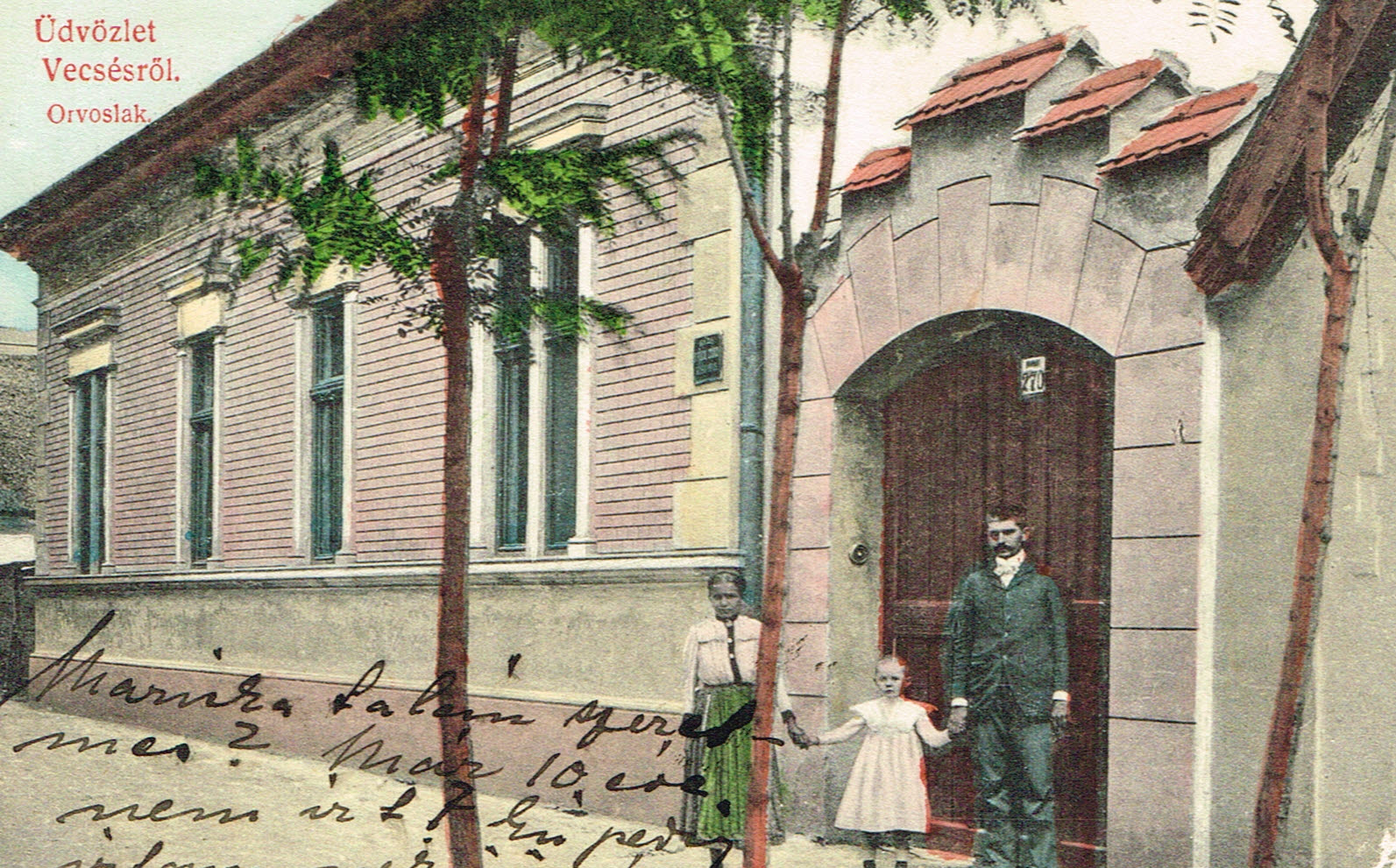 